МДОУ ДСКВ №15 «СОЛНЫШКО»Конспект занятияпо формированию элементарных экологических представлений«ОВОЩИ С ОГОРОДА»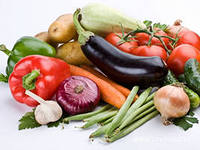                                                              Провела:Занятие: «ОВОЩИ С ОГОРОДА»Програмное содержание. Учить детей различать по внешнему виду и вкусу и называть овощи (огурец, помидор, морковь, репа). Расширять представления о выращивании овощных культур. Вызывать желание участвовать в инсценировке русской народной сказки «Репка».Материалы. Игрушки – Дедушка и Бабушка, корзина с муляжами овощей (огурец, помидор, морковь, репа), атрибуты для инсценировки русской народной сказки «Репка»; овощи, нарезанные небольшими кубиками. Связь с другими занятиями и видами деятельности. Рассматривание иллюстраций с изображением овощей и фруктов;, натуральных овощей, сорванных на огороде. Игра с муляжами овощей. Инсценировка сказки «Репка». Заучивание русской народной песенки «Огуречик, огуречик…». Аппликация «Овощи лежат на круглом подносе».Ход занятия В гости к детям приходят Дедушка и Бабушка (игрушки), приносят корзину с овощами.Дед. Ох, как много у нас овощей на огороде выросло! Очень тяжелая корзина!Бабушка. Все лето мы трудились – сажали да поливали, вот урожай удался на славу!Дед. Все овощи в корзине перемешались. Давай, бабка, попросим ребят разобрать овощи.Бабушка. Давай, дед.Дед выкладывает на стол все овощи и говорит: «Саша, Коля и Маша собирут в корзинку огурцы. Ира. Даша и Петя соберут помидоры. Оля, Вова и Даша соберут репу. А все остальные ребята соберут морковь».Дети собирают овощи в корзину.Дед. Все правильно собрали свои овощи? Какие молодцы!Бабушка. Дети, а вы знаете, чем огурец отличается от помидора? (ответы детей). Дед, а знают ребята, чем отличается морковь от репы?Дед. Давай у них и спросим. Дети, чем отличается морковь от репы? (ответы детей). Правильно морковь оранжевого цвета, продолговатая, а репа желтого цвета и округлая. А чем они похожи? (ответы детей). Правильно, морковь и репа твердые, у них есть хвостик. Конечно, не такой хвостик как, например, у мышки, но тоже тоненький и длинный. (показывает хвостик моркови и репы).Дед. Все эти овощи выросли у нас на огороде. Мы ухаживали за ними: сажали, поливали и снимали урожай.Воспитатель. Дедушка, Бабушка, вы очень много трудились, чтобы вырастить богатый урожай, а теперь немного отдохните. Ребята покажут вам сказку «Репка».Инсценирование русской народной сказки «Репка».Посадил дед репку – выросла репка большая, пребольшая. Стал дед репку из земли тащить: тянет-потянет, вытянуть не может.Позвал дед на помощь бабку. Бабка за дедку, дедка за репку: тянут- потянут вытянуть не могут.Кликнула бабка внучку. Внучка за бабку, бабка за дедку, дедка за репку: тянут- потянут вытянуть не могут.Кликнула внучка Жучку. Жучка за внучку, внучка за бабку, бабка за дедку, дедка за репку: тянут- потянут вытянуть не могут.Кликнула Жучка кошку Машку. Машка за Жучку, Жучка за внучку, внучка за бабку, бабка за дедку, дедка за репку: тянут- потянут вытянуть не могут.Кликнула кошка Машка мышку. Мышка за Машку, Машка за Жучку, Жучка за внучку, внучка за бабку, бабка за дедку, дедка за репку: тянут- потянут - вытянули репку!Дедушка и Бабушка благодарят детей: «Какие все дружные, все вместе вытянули репку. Если делать дружно, всегда все получится. Теперь мы вас хотим угостить своими овощами»Дедушка и Бабушка угощают детей кусочками овощей. В тарелке лежат овощи, нарезанные кубиками. После этого Дедушка и Бабушка спрашивают детей, какой овощ попробовал каждый ребенок.Дедушка и бабушка прощаются с детьми и уходят. потешкаОгуречик, огуречикНе ходи на тот конечик —Там мышка живёт,Тебе хвостик отгрызёт.О. А. СоломенниковаЗанятия по формированию элементарных экологических представлений (Во второй младшей группе)Стр. 8